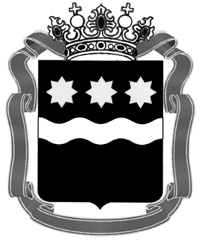 КОНТРОЛЬНО-СЧЕТНАЯ ПАЛАТА АМУРСКОЙ ОБЛАСТИул. Ленина, 135, г. Благовещенск, Амурской обл., 675023,  тел./факс (4162) 22-44-70, 22-44-86, e-mail: kspamur@tsl.ruЗаключениена отчет об исполнении областного бюджета за первое полугодие 2017 года	Заключение на отчет об исполнении областного бюджета за первое полугодие 
2017 года подготовлено в соответствии со статьей 268.1 Бюджетного кодекса Российской Федерации.Правительством Амурской области в контрольно-счетную палату Амурской области представлена информация о размещении отчета об исполнении областного бюджета по состоянию на 01.07.2017 в информационно-телекоммуникационной сети «Интернет» (адрес: www.fin.amurobl.ru). Заключение подготовлено на основании отчета об исполнении областного бюджета по состоянию на 01.07.2017 (форма 0503117), размещенного на официальном сайте министерства финансов Амурской области.	По доходам исполнение областного бюджета за первое полугодие 2017 года составило 24500242,0 тыс. рублей, или 53,9 процента годового плана (справочно: аналогичный показатель в 2016 году составлял 51,0 процент годового плана).	Исполнение по налоговым, неналоговым доходам областного бюджета за первое полугодие текущего года составляет 17861859,7 тыс. рублей, или 49,8 процента годового плана.   	Удельный вес налоговых, неналоговых доходов в общем объеме полученных за первое полугодие 2017 года доходов областного бюджета составил 72,9 процента. Основной объем поступлений налоговых и неналоговых доходов в областной бюджет в первом полугодии 2017 года обеспечен за счет поступления следующих доходов:- налога на прибыль организаций – исполнение составило 5508918,1 тыс. рублей, или 50,7 процента годового плана (удельный вес в общем объеме поступивших доходов в первом полугодии 2017 года – 22,5 процента);- налога на доходы физических лиц – исполнение составило 5308956,3 тыс. рублей, или 44,8 процента годового плана (удельный вес в общем объеме поступивших доходов в первом полугодии 2017 года – 21,7 процента);- налога на имущество – исполнение составило 3852986,5 тыс. рублей, или 
45,3 процента годового плана (удельный вес в общем объеме поступивших доходов в первом полугодии 2017 года – 15,7 процента);- акцизов по подакцизным товарам (продукции), производимым на территории Российской Федерации – исполнение составило 997888,4 тыс. рублей, или 50,0 процентов (удельный вес в общем объеме поступивших доходов в первом полугодии 2017 года – 
4,1 процента).Безвозмездные поступления за первое полугодие текущего года исполнены в объеме 6638382,2 тыс. рублей, или 69,3 процента годового плана. 	Удельный вес безвозмездных поступлений в общем объеме полученных за первое полугодие 2017 года доходов областного бюджета составил 27,1 процента. Дотации бюджетам субъектов Российской Федерации за первое полугодие 
2017 года поступили в объеме 2080580,8 тыс. рублей, или 50,0 процентов годового плана.	Исполнение по субсидиям составляет 648446,5 тыс. рублей, или 31,9 процента годового плана, по субвенциям 1478584,7 тыс. рублей, или 58,8 процента годового плана, иным межбюджетным трансфертам – 70533,0 тыс. рублей, или 94,3 процента годового плана. 	Исполнение за первое полугодие текущего года по безвозмездным поступлениям от государственных (муниципальных) организаций - поступления от государственной корпорации Фонд содействия реформированию жилищно-коммунального хозяйства на обеспечение мероприятий по модернизации систем коммунальной инфраструктуры при плане 210000,0 тыс. рублей - отсутствует. 	Объем прочих безвозмездных поступлений за первое полугодие текущего года составляет 72539,4 тыс. рублей.Доходы от возврата бюджетами бюджетной системы Российской Федерации и организациями остатков субсидий, субвенций и иных межбюджетных трансфертов, имеющих целевое назначение, прошлых лет за первое полугодие 2017 года составляют 2265542,3 тыс. рублей.  Возврат остатков субсидий, субвенций и иных межбюджетных трансфертов, имеющих целевое назначение, прошлых лет из бюджетов субъектов Российской Федерации составил 22155,4 тыс. рублей.  	Расходы областного бюджета в первом полугодии 2017 года осуществлялись в объёме фактического поступления налоговых и неналоговых доходов, межбюджетных трансфертов, полученных из федерального бюджета, а также заёмных средств и составили 20377338,5 тыс. рублей, или 45,6 процента к годовым плановым назначениям, утвержденным сводной бюджетной росписью (план по сводной росписи – 44732244,1 тыс. рублей). Плановые назначения по расходам на 2017 год в соответствии с Законом Амурской области от 20.12.2016 № 27-ОЗ «Об областном бюджете на 2017 год и плановый период 2018 и 2019 годов» (в редакции от 26.06.2017) составляют 42424250,9 тыс. рублей, то есть в результате внесенных изменений, бюджетные ассигнования сводной бюджетной росписи по расходам по состоянию на 1 июля 2017 года превысили законодательно утвержденные расходы на 2307993,2 тыс. рублей, или на 5,4 процента.   Анализ исполнения расходов областного бюджета за первое полугодие  текущего года в разрезе разделов классификации расходов бюджетов представлен в таблице 1.                                                                                                                                   Таблица 1Анализ исполнения расходов областного бюджета тыс. рублейИз данных таблицы следует, что уровень исполнения бюджетных ассигнований за отчетный период текущего года составил 45,6 процента годовых объемов. Уровень финансирования за 1 полугодие текущего года ниже аналогичного показателя за 2016 год на 4,3 процентных пункта.Финансирование в первом полугодии 2017 года по разделам классификации расходов бюджетов осуществлялось неравномерно. Уровень финансирования варьирует от 26,5 процента («Жилищно-коммунальное хозяйство») до 58,5 процента («Образование»).В разделе «Жилищно-коммунальное хозяйство» на уровне 2,2 процента годовых назначений исполнены расходы по подразделу «Жилищное хозяйство», что, в основном, связано с низким уровнем исполнения ассигнований, предусмотренных на реализацию мероприятий государственной программы «Обеспечение доступным и качественным жильем населения Амурской области на 2014–2020 годы».Так в первом полугодии текущего года:- отсутствует исполнение по мероприятиям по переселению граждан из ветхого и аварийного жилья в зоне Байкало-Амурской магистрали, реализуемым в рамках подпрограммы «Переселение граждан из ветхого жилищного фонда, признанного непригодным для проживания, и (или) жилищного фонда с высоким уровнем износа (более 70 процентов), расположенного в зоне Байкало-Амурской магистрали (БАМ) на территории Амурской области», при годовом плане 192260,0 тыс. рублей;- отсутствует исполнение по мероприятиям на обеспечение жильем граждан, уволенных с военной службы (службы), и приравненных к ним лиц, при годовом плане 6713,9 тыс. рублей;- уровень исполнения расходов на государственную поддержку переселения граждан из аварийного жилищного фонда составил 2,0 процента, при годовом плане 605693,5 тыс. рублей.Вместе с тем, на реализацию мероприятий федеральной целевой программы «Повышение устойчивости жилых домов, основных объектов и систем жизнеобеспечения в сейсмических районах Российской Федерации на 2009 - 2018 годы» в первом полугодии направлено 5719,8 тыс. рублей, или 100,0 процентов плана.По подразделу «Благоустройство» в первом полугодии при плановом показателе в сумме 190,9 тыс. рублей исполнение отсутствует. Данные ассигнования предусмотрены на поддержку государственных программ субъектов Российской Федерации и муниципальных программ формирования современной городской среды в рамках приоритетного проекта «Формирование комфортной городской среды».По подразделу «Коммунальное хозяйство» уровень исполнения составил 
36,8 процента. По данному подразделу осуществляется финансирование мероприятий по государственной программе «Модернизация жилищно–коммунального комплекса, энергосбережение и повышение энергетической эффективности в Амурской области на 2014–2020 годы».Низкий уровень исполнения расходов за 1 полугодие текущего года сложился по разделу «Национальная экономика» - 31,4 процента.Существенное влияние на низкий уровень исполнения по данному разделу оказало низкое освоение средств по подразделу «Дорожное хозяйство (дорожные фонды)» -
21,8 процента годового плана.По разделу «Общегосударственные вопросы» исполнение сложилось на уровне 
39,3 процента годового плана.Низкий уровень исполнения связан с отсутствием кассовых расходов по подразделу «Резервные фонды» при утвержденном плане в сумме 104272,4 тыс. рублей.Также ниже среднесложившегося уровня исполнения за первое полугодие текущего года исполнены расходы:- по разделу «Национальная оборона» - 42,6 процента. В структуре данного раздела низкий уровень исполнения наблюдается по подразделу «Мобилизационная подготовка экономики» - 17,7 процента, однако удельный вес данных расходов незначительный – 
6,7 процента;- по разделу «Культура и кинематография» - 43,1 процента. На низкий уровень исполнения в целом по разделу повлияло отсутствие в первом полугодии финансирования мероприятия «Поддержка муниципальных учреждений культуры» с годовым планом 35181,8 тыс. рублей. Доля данных расходов в общем объеме расходов на культуру, кинематографию составляет 11,4 процента.Уровень финансирования по остальным разделам классификации расходов бюджета выше среднесложившегося и варьирует от 45,6 процента («Обслуживание государственного и муниципального долга») до 58,5 процента («Образование»).По разделу «Образование» исполнение составило 4644962,9 тыс. рублей, или 
58,5 процента годового плана, что выше среднесложившегося на 12,9 процентных пункта, в том числе: - расходы на дошкольное образование исполнены на уровне 39,4 процента, что связано с отсутствием финансирования мероприятий государственной программы Российской Федерации «Доступная среда» на 2011 - 2020 годы при плановых назначениях в сумме 6252,9 тыс. рублей;- расходы на молодежную политику составили 61212,7 тыс. рублей, или 
44,6 процента годового плана. В рамках данного направления расходов отсутствует исполнение по мероприятиям по привлечению молодежных общественных организаций с плановыми назначениями в сумме 1799,6 тыс. рублей.На мероприятия по проведению оздоровительной кампании детей в первом полугодии направлено 976,0 тыс. рублей, или 19,5 процента годового плана. Расходы на общее образование и среднее профессиональное образование исполнены на уровне 59,0 процентов и 58,8 процента, соответственно. Высокий уровень исполнения объясняется периодом массовой выплаты отпускных педагогическим работникам общеобразовательных организаций.Исполнение по разделу «Социальная политика» наблюдается на уровне
50,6 процента, в том числе по подразделу «Социальное обеспечение населения» исполнение составило 51,6 процента годовых назначений. По подразделу «Социальное обеспечение населения» на уровне, превышающем 
98,0 процентов, исполнены ассигнования, предусмотренные на:оказание адресной помощи гражданам, освободившимся из мест лишения свободы, и лицам без определенного места жительства и рода занятий – 98,9 процента (494,5 тыс. рублей);социальную поддержку лиц, по медицинским показаниям нуждающихся в оказании протезно-ортопедической помощи – 99,1 процента (5585,6 тыс. рублей);реализацию мероприятий федеральной целевой программы «Устойчивое развитие сельских территорий на 2014 - 2017 годы и на период до 2020 года» (в части улучшения жилищных условий молодых семей и молодых специалистов, проживающих в сельской местности) – 100,0 процентов (27519,8 тыс. рублей);осуществление переданного полномочия Российской Федерации по осуществлению ежегодной денежной выплаты лицам, награжденным нагрудным знаком «Почетный донор России» (в части выплат) – 99,9 процента (34029,5 тыс. рублей);осуществление переданного полномочия Российской Федерации по осуществлению ежегодной денежной выплаты лицам, награжденным нагрудным знаком «Почетный донор России» (в части пересылки) – 100,0 процентов (429,8 тыс. рублей);предоставление единовременной выплаты ко Дню памяти о россиянах, исполнявших служебный долг за пределами Отечества, семьям погибших ветеранов боевых действий, инвалидам боевых действий – 100,0 процентов (1160,0 тыс. рублей);финансирование непредвиденных расходов и обязательств за счет резервного фонда Правительства Амурской области – 100,0 процента (1115,1 тыс. рублей);оплату проезда отдельным категориям граждан за счет средств добровольных взносов и пожертвований – 100,0 процентов (27,0 тыс. рублей);реализацию на основании судебных решений государственной социальной помощи отдельным категориям граждан в части оплаты санаторно-курортного лечения, а также проезда на междугородном транспорте к месту лечения и обратно – 100,0 процентов (48,5 тыс. рублей).Бюджетные ассигнования, направляемые на исполнение публичных нормативных обязательств, за первое полугодие исполнены в сумме 3658324,2 тыс. рублей, или 
49,1 процента годового плана.При этом на уровне 99,9 процента исполнены ассигнования на осуществление переданного полномочия Российской Федерации по осуществлению ежегодной денежной выплаты лицам, награжденным нагрудным знаком «Почетный донор России» (в части выплат). Стопроцентное исполнение по данному виду публичного нормативного обязательства объясняется единовременностью выплаты в первом полугодии текущего года.Высокий уровень исполнения за первое полугодие текущего года сложился:- по выплате единовременного пособия при всех формах устройства детей, лишенных родительского попечения, в семью – 66,9 процента годового плана (план – 10740,8 тыс. рублей, исполнение 7181,6 тыс. рублей);- по выплате ежемесячного пособия лицам, имеющим особые заслуги перед Амурской областью в сфере сельскохозяйственного производства – 57,7 процента (план 389,3 тыс. рублей, исполнение 224,8 тыс. рублей).Вместе с тем, низкий уровень исполнения наблюдается по следующим публичным нормативным обязательствам:- на выплату пособия женщинам, вставшим на учет в медицинских учреждениях в ранние сроки беременности, уволенным в связи с ликвидацией организаций, прекращением деятельности (полномочий) физическими лицами в установленном порядке – 0,7 процента;- на выплату пособия по беременности и родам женщинам, уволенным в связи с ликвидацией организаций, прекращением деятельности (полномочий) физическими лицами в установленном порядке – 3,2 процента;- на ежегодную денежную выплату на приобретение комплекта детской одежды и (или) обуви на обучающихся в общеобразовательных организациях по образовательным программам начального общего, основного общего и (или) среднего общего образования – 10,9 процента;- на выплату единовременного пособия молодым специалистам в соответствии с Законом Амурской области от 3 февраля 2004 г. № 298-ОЗ «О государственной поддержке кадрового потенциала агропромышленного комплекса Амурской области» - 23,3 процента;- на выплату ежемесячного пособия семьям граждан, проходивших военную службу по призыву и погибших, умерших в результате увечья, заболевания, полученных при исполнении обязанностей военной службы – 27,7 процента;- на ежемесячную денежную выплату беременным женщинам – 33,7 процента;- на выплату пособия при рождении ребенка гражданам, не подлежащим обязательному социальному страхованию на случай временной нетрудоспособности и в связи с материнством- 37,3 процента.По разделу «Физическая культура и спорт» исполнение составило 48,7 процента годового плана.В структуре раздела ассигнования на массовый спорт исполнены на уровне 
2,4 процента, При этом исполнение ассигнований на спорт высших достижений составило 56,1 процента.По разделу «Здравоохранение» исполнение за первое полугодие текущего года составило 46,3 процента, со снижением к аналогичному показателю 2016 года на 
6,1 процентных пункта.На уровень финансирования, немногим выше среднесложившегося, повлияло низкое исполнение расходов по подразделу «Скорая медицинская помощь» - 30,2 процента годового плана. По остальным подразделам уровень финансирования варьирует от 
42,5 процента («Санаторно-оздоровительная помощь») до 55,2 процента («Другие вопросы в области здравоохранения»).В целом на финансирование социальной сферы за первое полугодие 2017 года из областного бюджета направлено 13535,9 тыс. рублей, или 52,5 процента годового плана, что в общем объеме расходов областного бюджета составляет 66,4 процента.За первое полугодие текущего года областной бюджет исполнен с профицитом в объеме 4122903,5 тыс. рублей, при плановом профиците на 2017 год - 3047722,7 тыс. рублей.  Основными источниками финансирования дефицита областного бюджета за первое полугодие 2017 года являются: - изменение остатков средств на счетах по учету средств областного бюджета в сумме 1081942,4 тыс. рублей (со знаком «минус»);- кредиты кредитных организаций, которые погашены в объеме 3600000,0 тыс. рублей, бюджетные кредиты от других бюджетов бюджетной системы Российской Федерации, которые привлечены в объеме 887180,0 тыс. рублей и погашены в объеме 360000,0 тыс. рублей. Возврат бюджетных кредитов, предоставленных из областного бюджета за первое полугодие текущего года бюджетам муниципальных образований области, составляет 31858,8 тыс. рублей.     Плановые показатели по доходам областного бюджета (общий объем), источникам внутреннего финансирования дефицита областного бюджета, отраженные в отчете об исполнении областного бюджета по состоянию на 01.07.2017 (ф.0503117), соответствуют плановым назначениям, утвержденным законом об областном бюджете на 2017 год (с учетом внесенных изменений).В целом отчет об исполнении областного бюджета за первое полугодие 2017 года соответствует требованиям, предъявляемым к составлению квартального отчета об исполнении бюджета, установленным Инструкцией о порядке составления и представления годовой, квартальной и месячной отчетности об исполнении бюджетов бюджетной системы Российской Федерации, утвержденной Приказом Минфина России 
от 28.12.2010 № 191н (с учетом изменений).Аудитор                                                                                                                   Л.В. Ермакова Наименование разделаПланИсполнено%Остаток ассигнованийОбщегосударственные вопросы1 449 951,3570 023,939,3879 927,4Национальная оборона33 468,714 272,942,619 195,8Национальная безопасность и правоохранительная деятельность792 026,9380 313,448,0411 713,5Национальная экономика8 253 182,12 591 899,631,45 661 282,5Жилищно-коммунальное хозяйство3 413 021,6903 161,626,52 509 860,0Охрана окружающей среды59 347,528 489,248,030 858,3Образование7 933 662,34 644 962,958,53 288 699,4Культура и кинематография308 290,7132 844,543,1175 446,2Здравоохранение2 404 885,21 112 850,046,31 292 035,2Социальная политика14 983 662,57 574 295,950,67 409 366,6Физическая культура и спорт145 832,470 959,748,774 872,8Средства массовой информации61 166,435 116,957,426 049,5Обслуживание государственного и муниципального долга952 643,6433 051,845,5519 591,9Межбюджетные трансферты общего характера бюджетам субъектов РФ и муниципальных образований3 941 102,81 885 096,347,82 056 006,5ИТОГО44 732 244,120 377 338,545,624 354 905,6